                                     «СОЛНЫШКО И ВЕСНА»Здравствуй, милая весна.
Ты душиста и ясна.
Зеленеют лес и луг,
Так красиво все вокруг!
И зовет тепло лучей
На прогулку всех детей.Весна — это пора возрождения природы и начала новой жизни. Чем не повод для праздника? Ведь праздник – это день радости и торжества. Праздник! Как светло и радостно становится на душе, когда слышим это слово. Праздники сочетают в себе отдых и развлечения.В преддверии майских праздников, 25 апреля в нашем детском саду, в младших группах прошел праздник Весны. Весна пришла с музыкой, цветами, танцами… 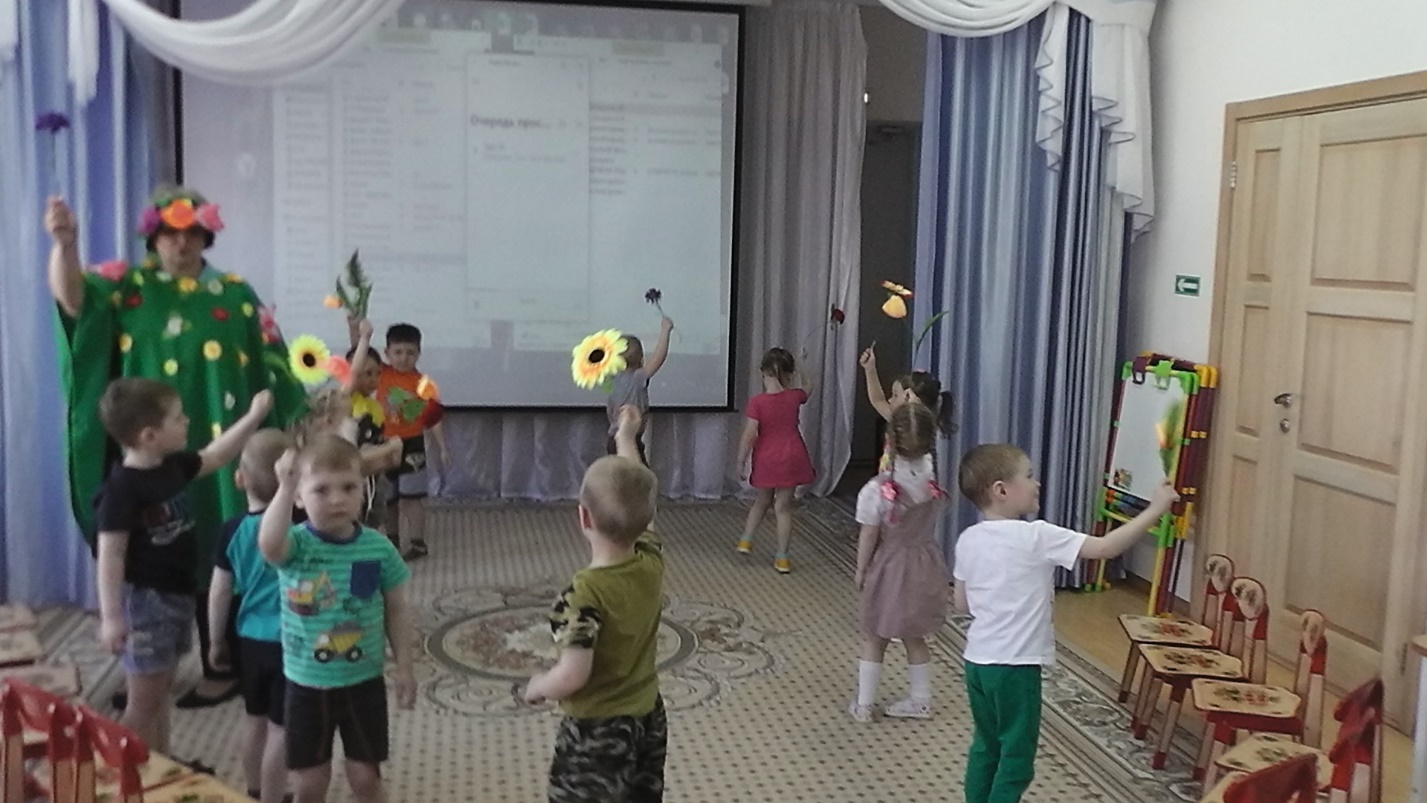 С веселыми играми и улыбкой…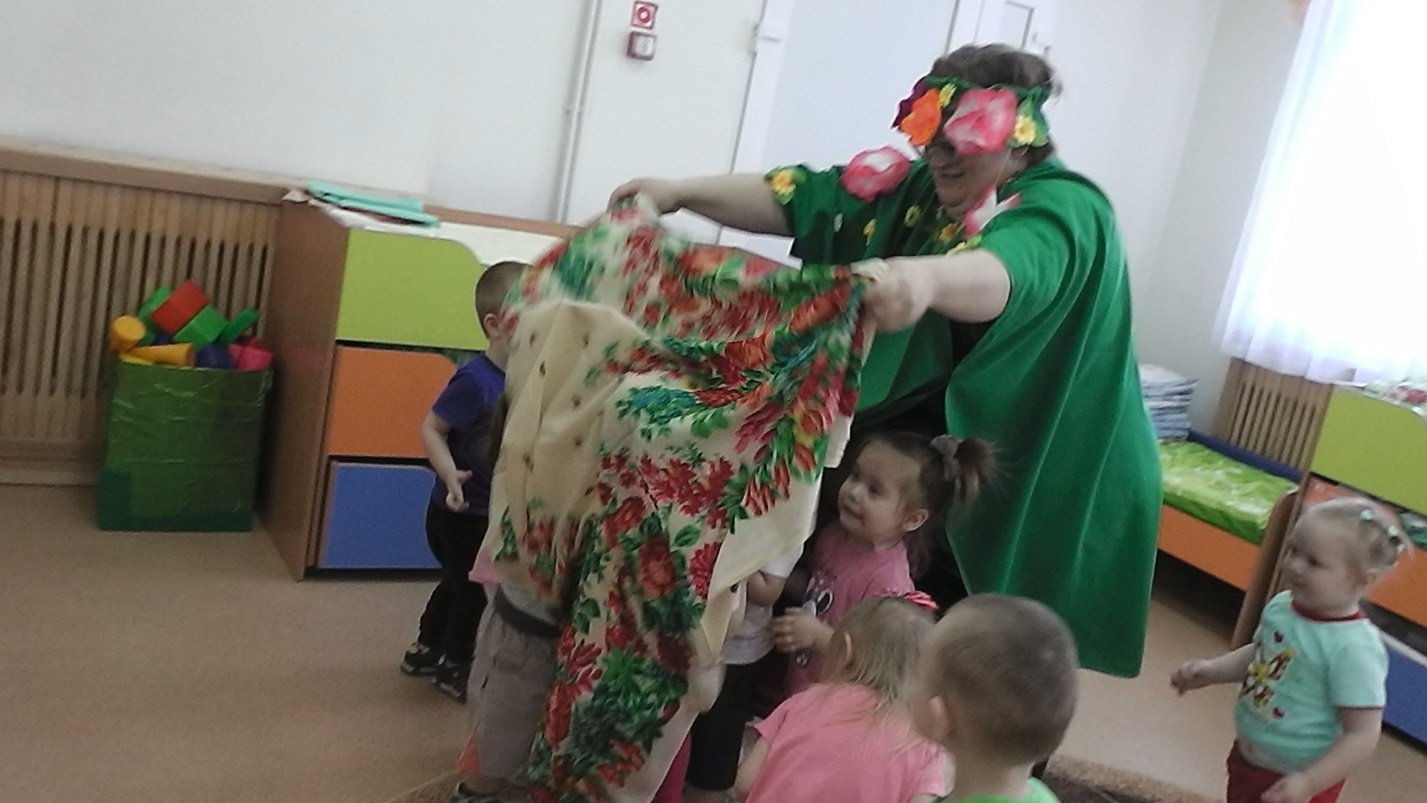 «Солнышко красное, покажись, друг мой, солнышко, появись!»Не ответило Солнышко детям….И отправились  ребятишки вместе с  Весной  Солнышко будить…«На полянку мы пойдем, солнышко разбудим.
В гости солнце позовем, дружно песенку споем…»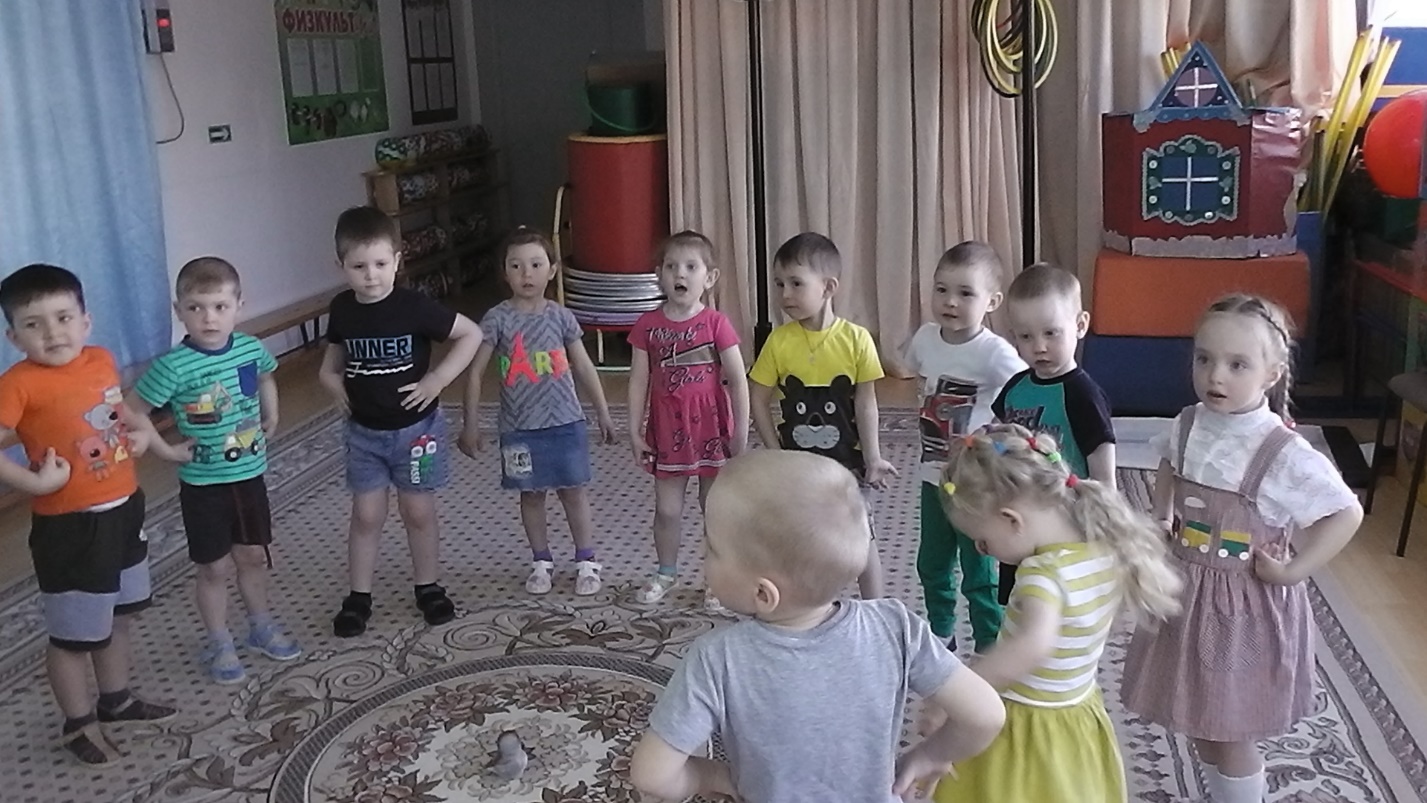 Чик – чирик! Воробушек озорник!  – Почирикай громко, может солнышко услышит, и проснется.– Песню звонко я пою,
Чик-чирик, чик-чирик.
Солнышко будить начну! Ребятки, помогайте, в воробушков превращайтесь.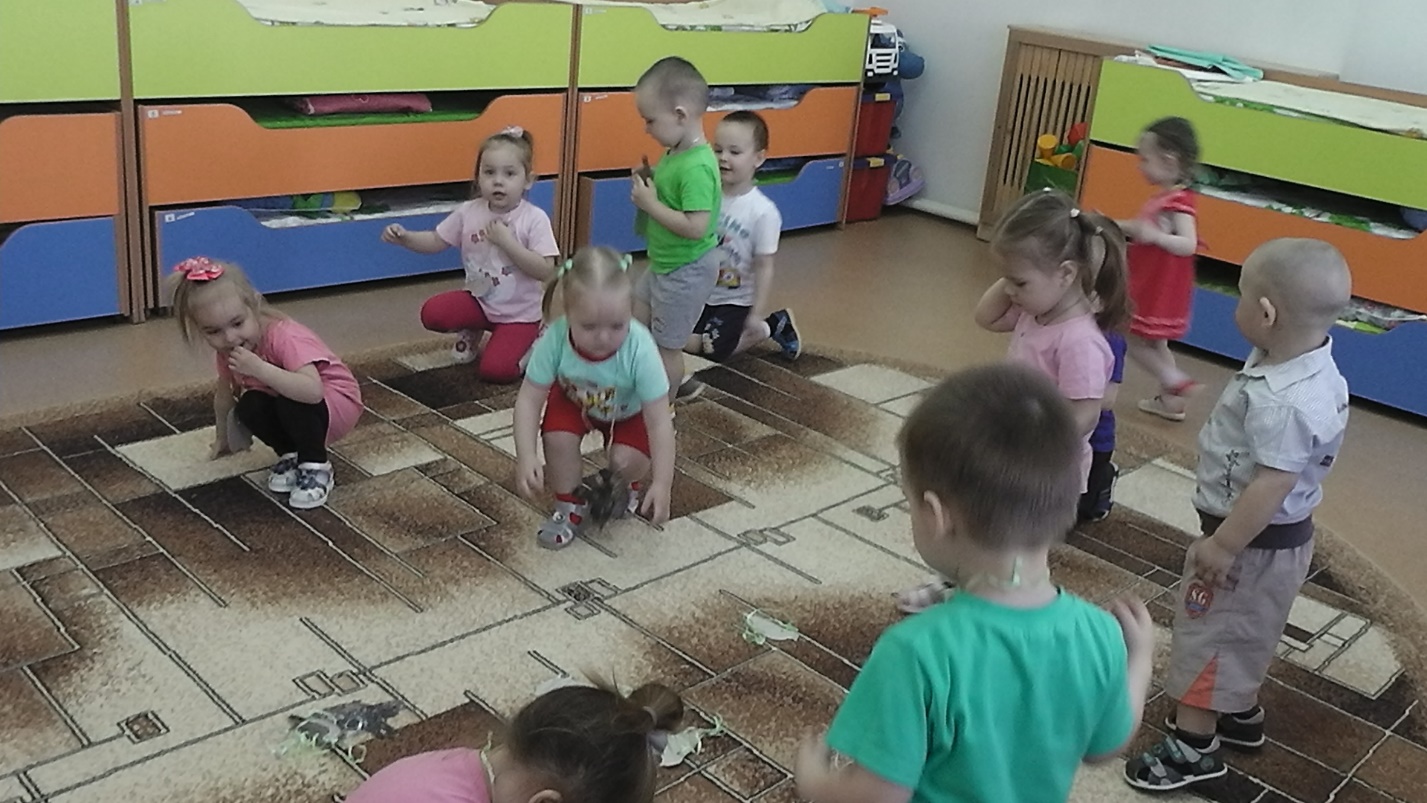 Не просыпается наше солнышко. Кто же нам поможет солнышко разбудить?– Рано-рано поутру,
Громко песенку пою.
Солнце красное бужу
Ку-ка-ре-ку-у-у.Вместе с петушком дети с удовольствием спели распевку «Петушок»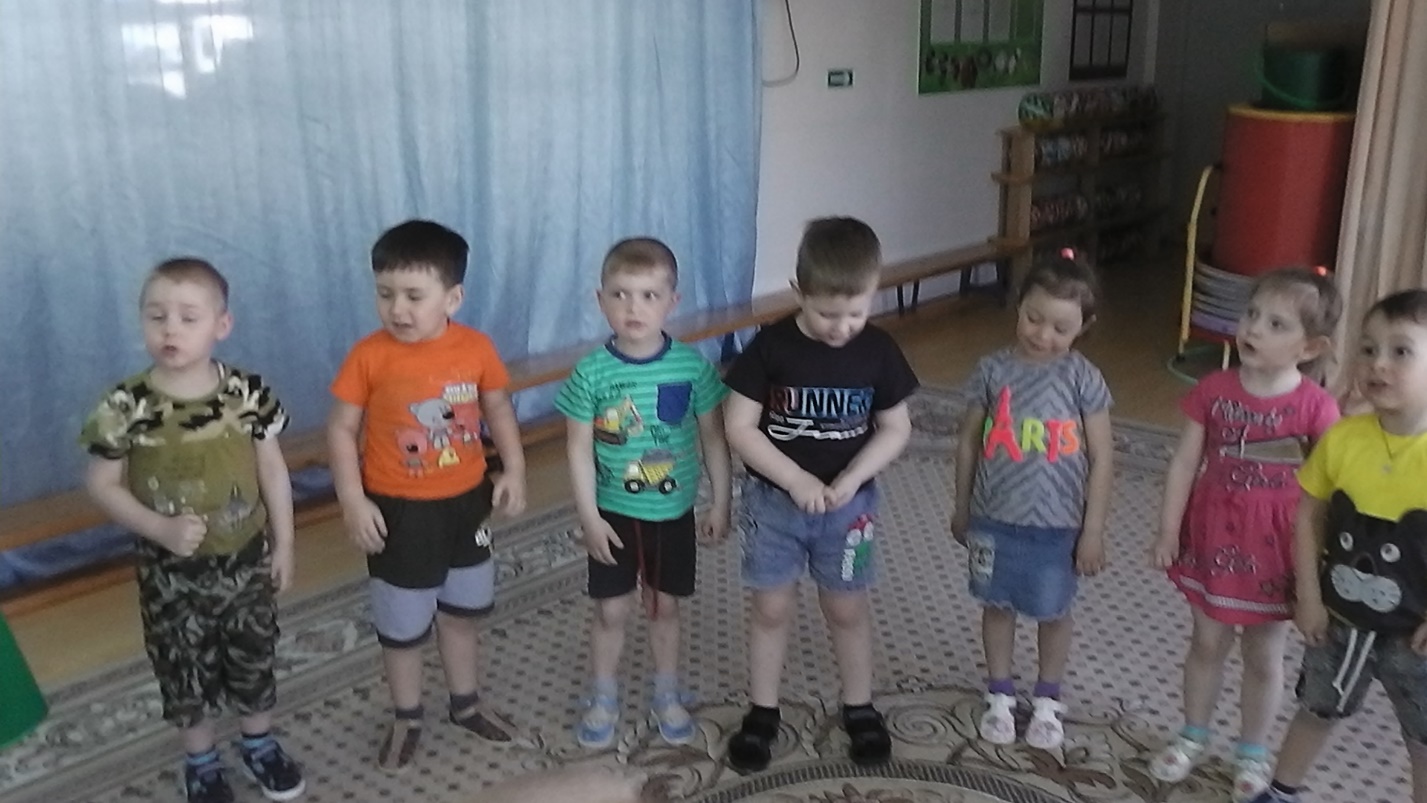 Не слышит солнышко. Что же делать? Давайте устроим оркестр «Бубны и ложки»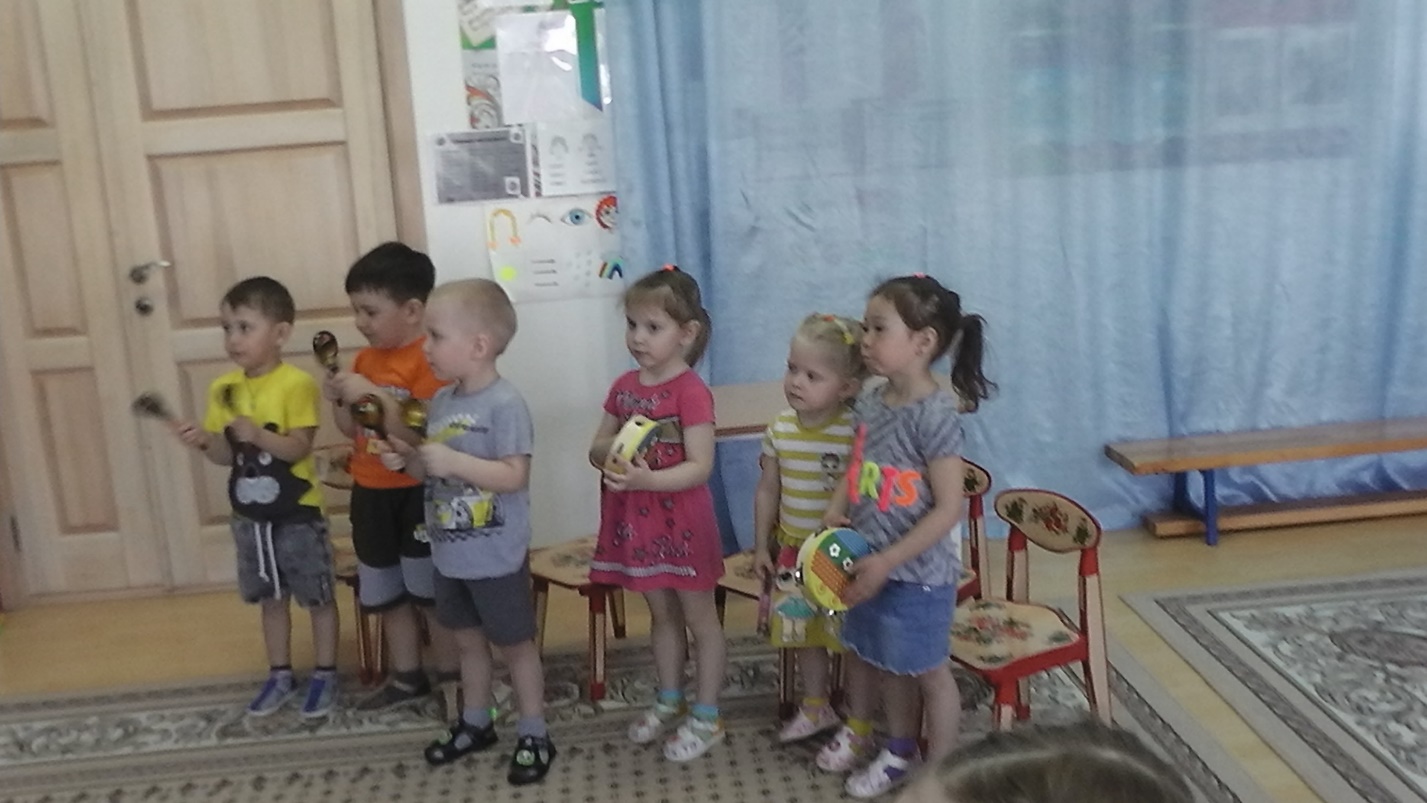 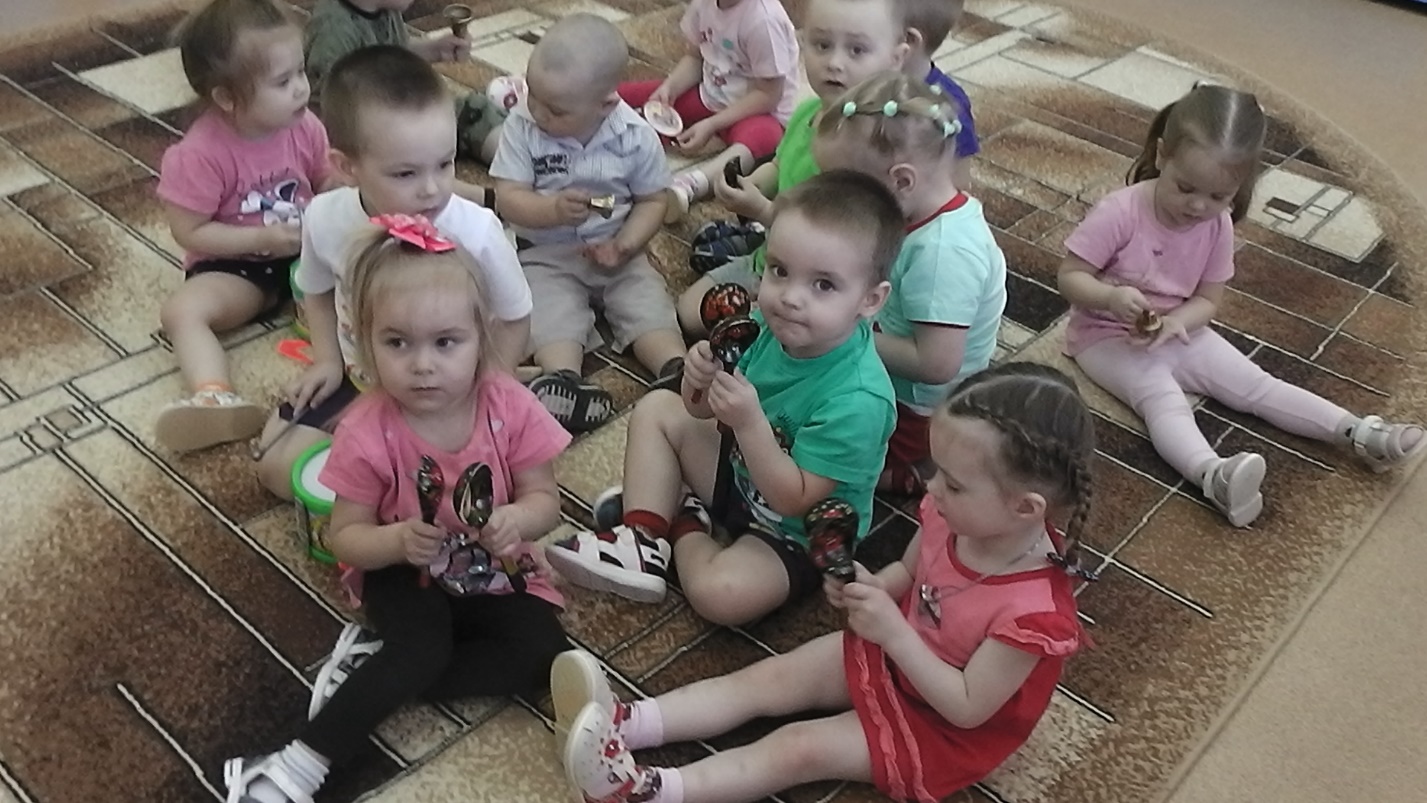 – Вот и  солнышко в окошке, светит в нашу комнатку,
Мы похлопаем в ладошки, очень рады солнышку.Я – солнышко яркое,
Солнышко жаркое.
Буду деткам я светить,
Буду деток веселить!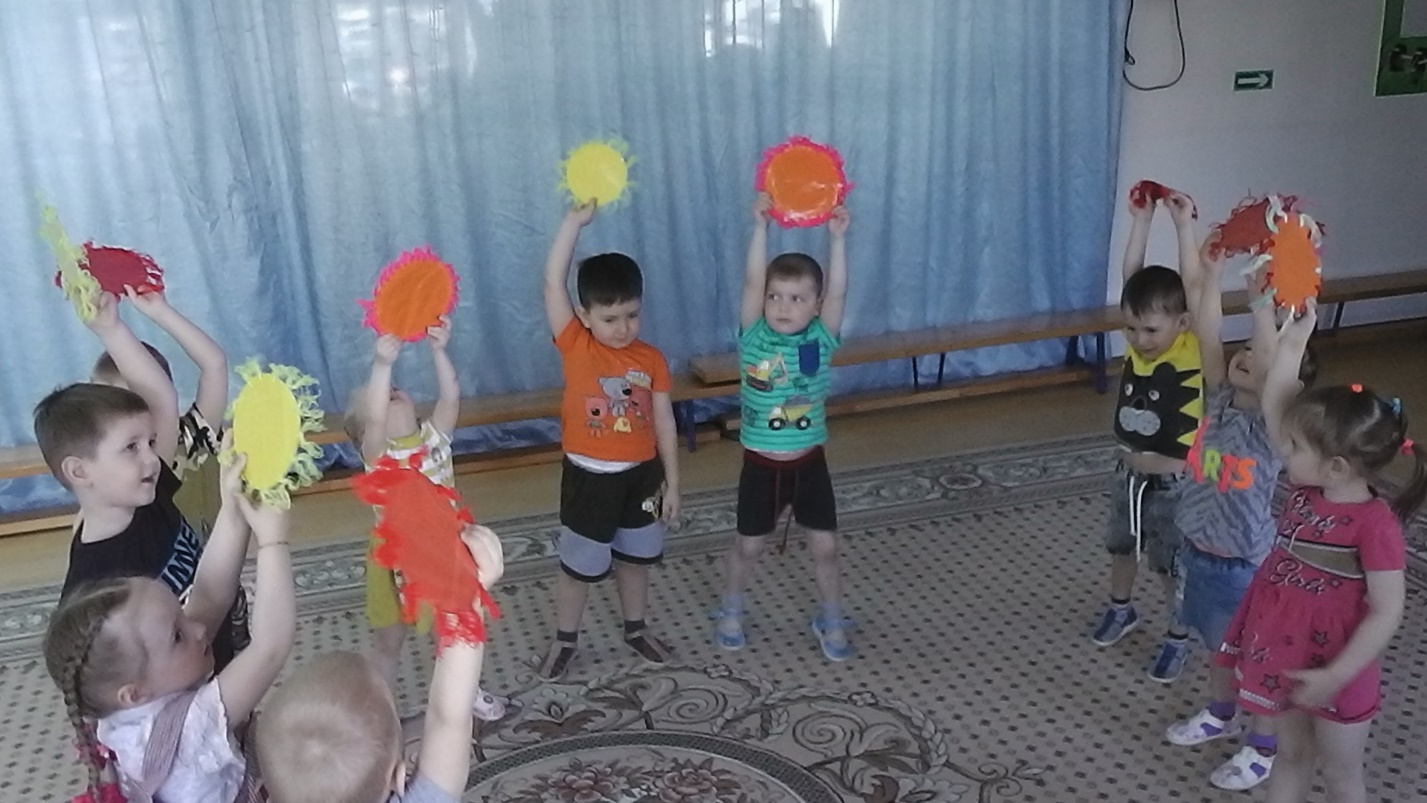 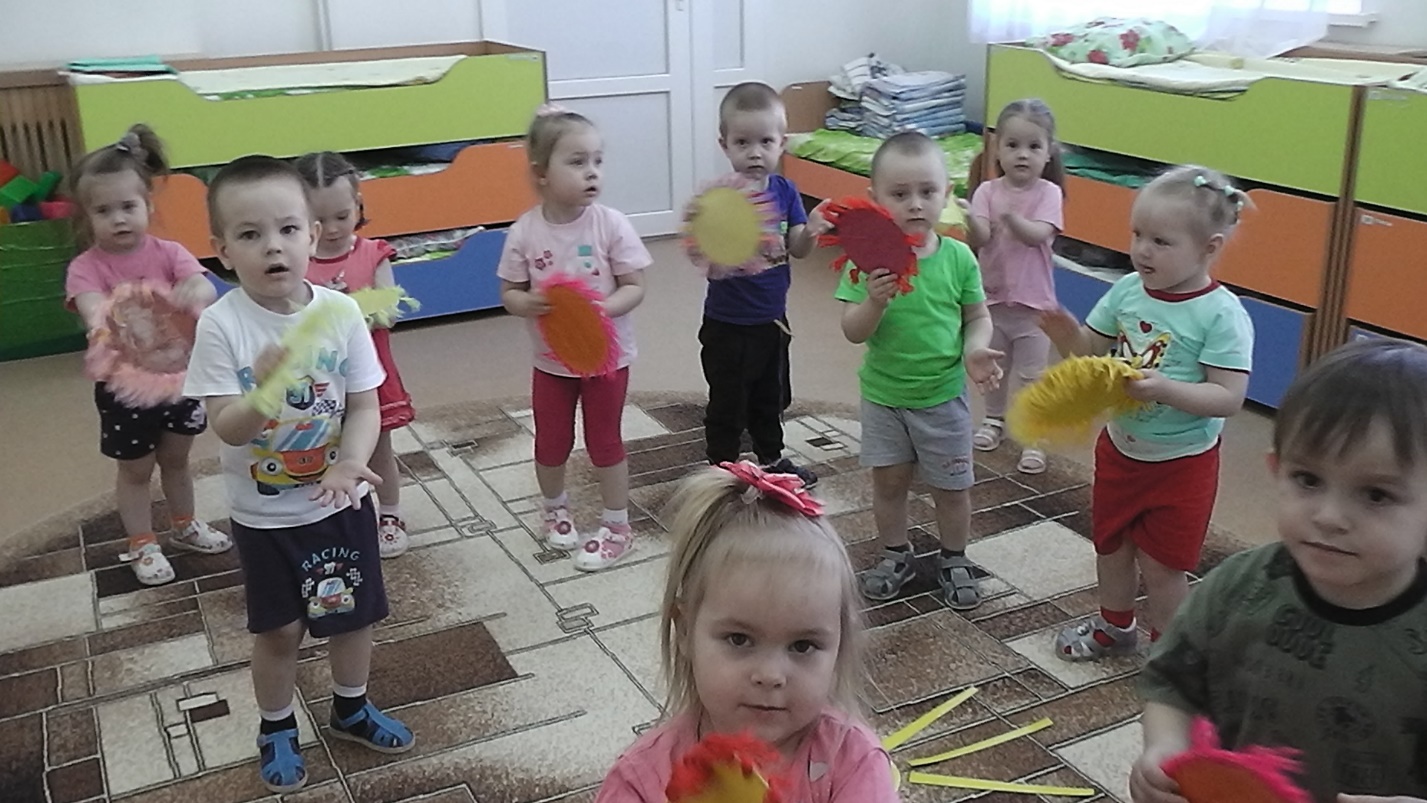 Вот лучики мои берите, поиграть, выходите…  «Игра собери солнышко»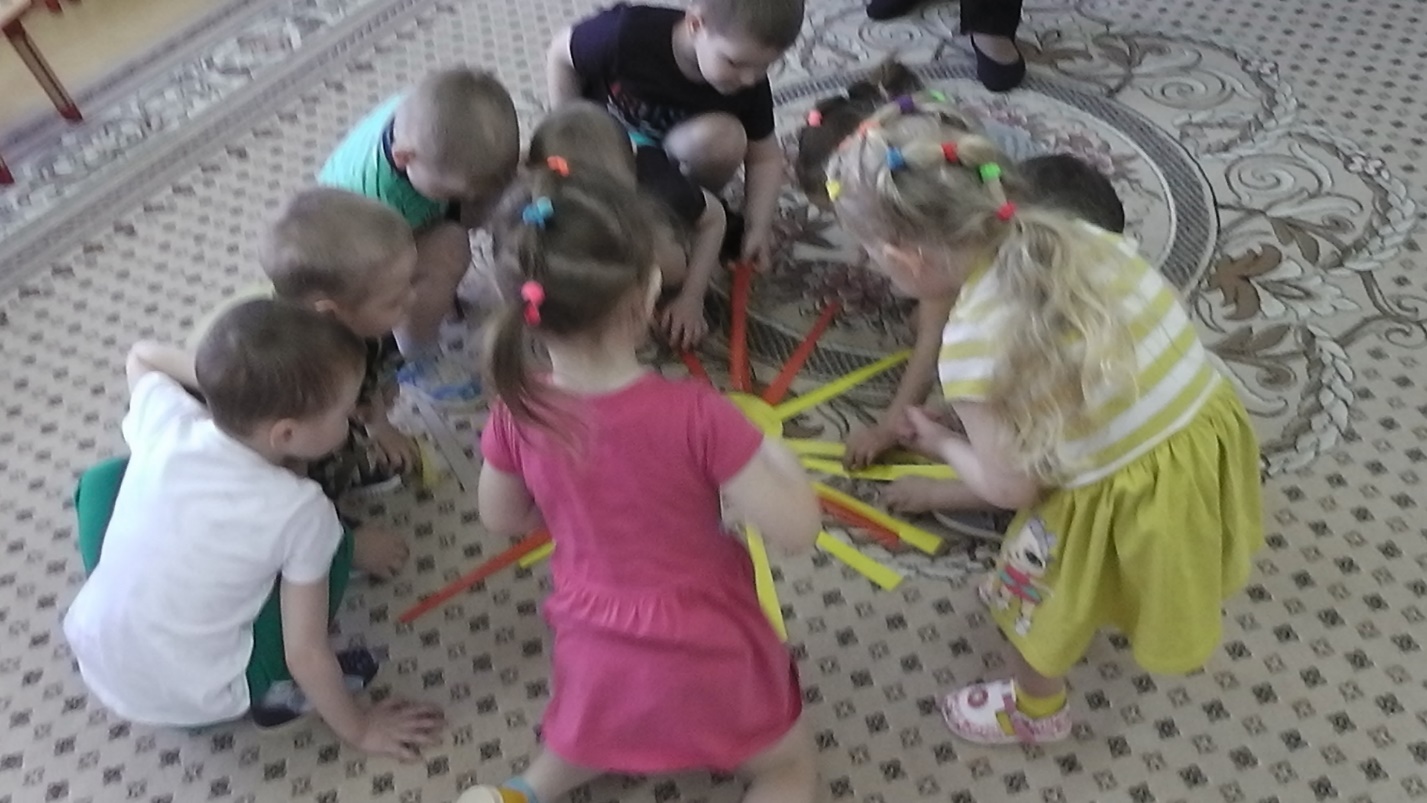 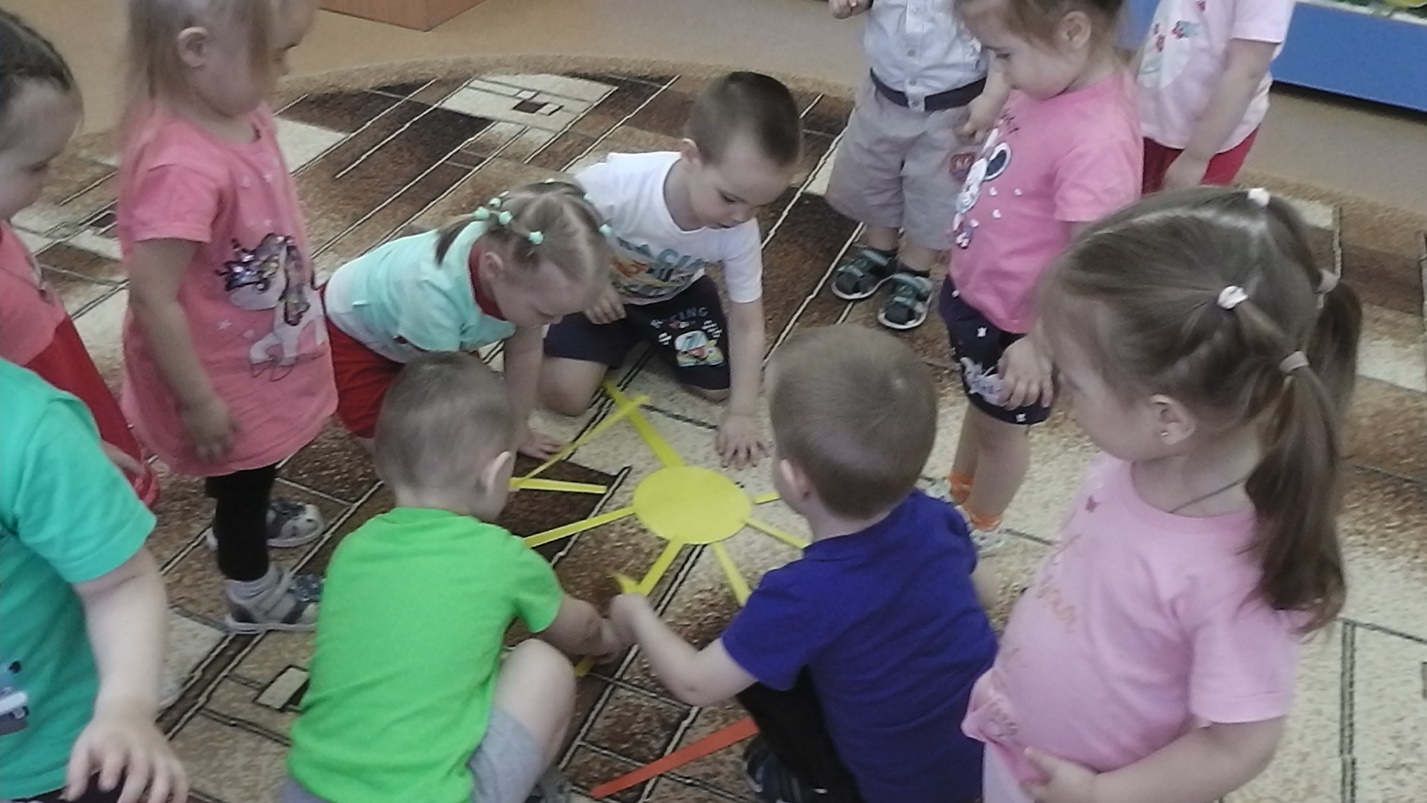  Повстречавшись с Весной и Солнышком, дети получили заряд веселого настроения. 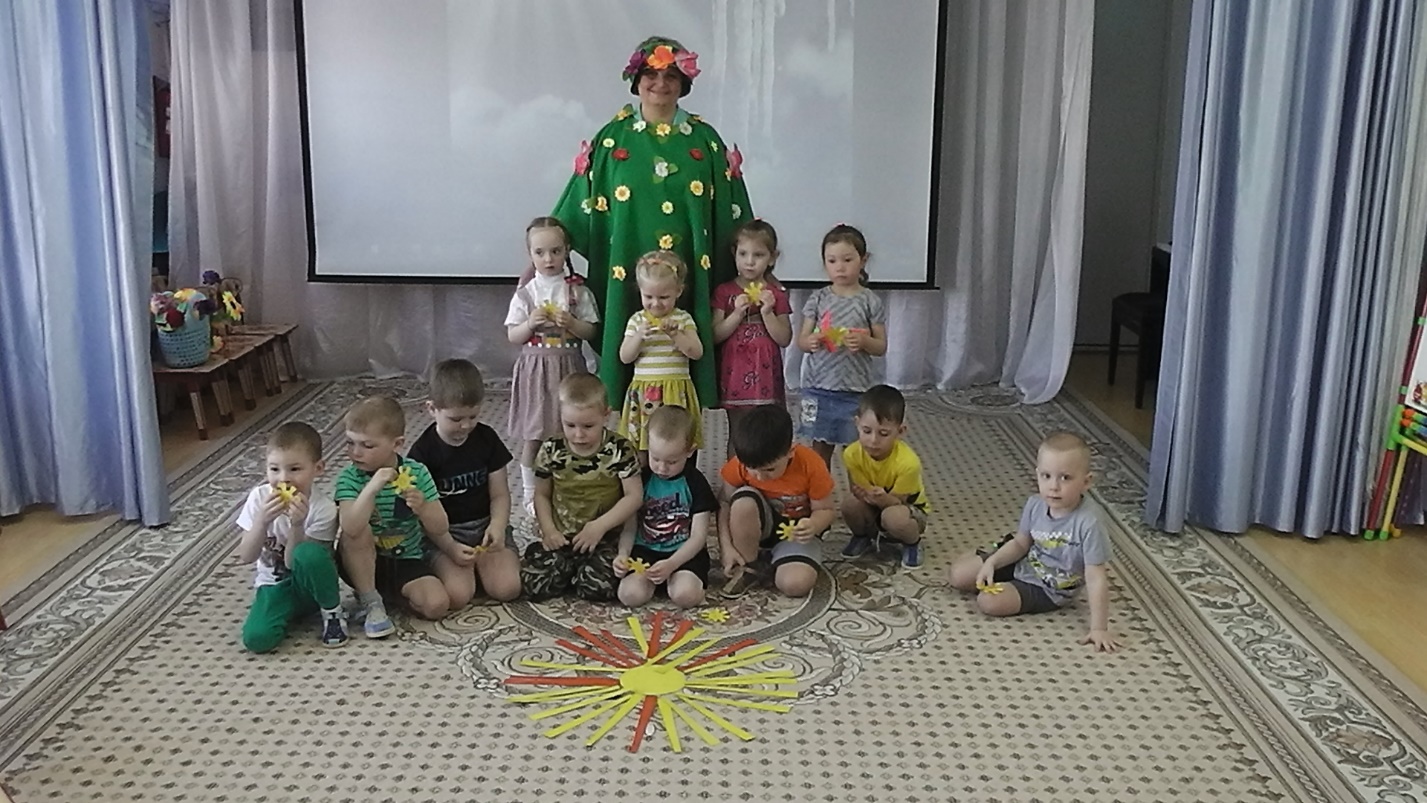 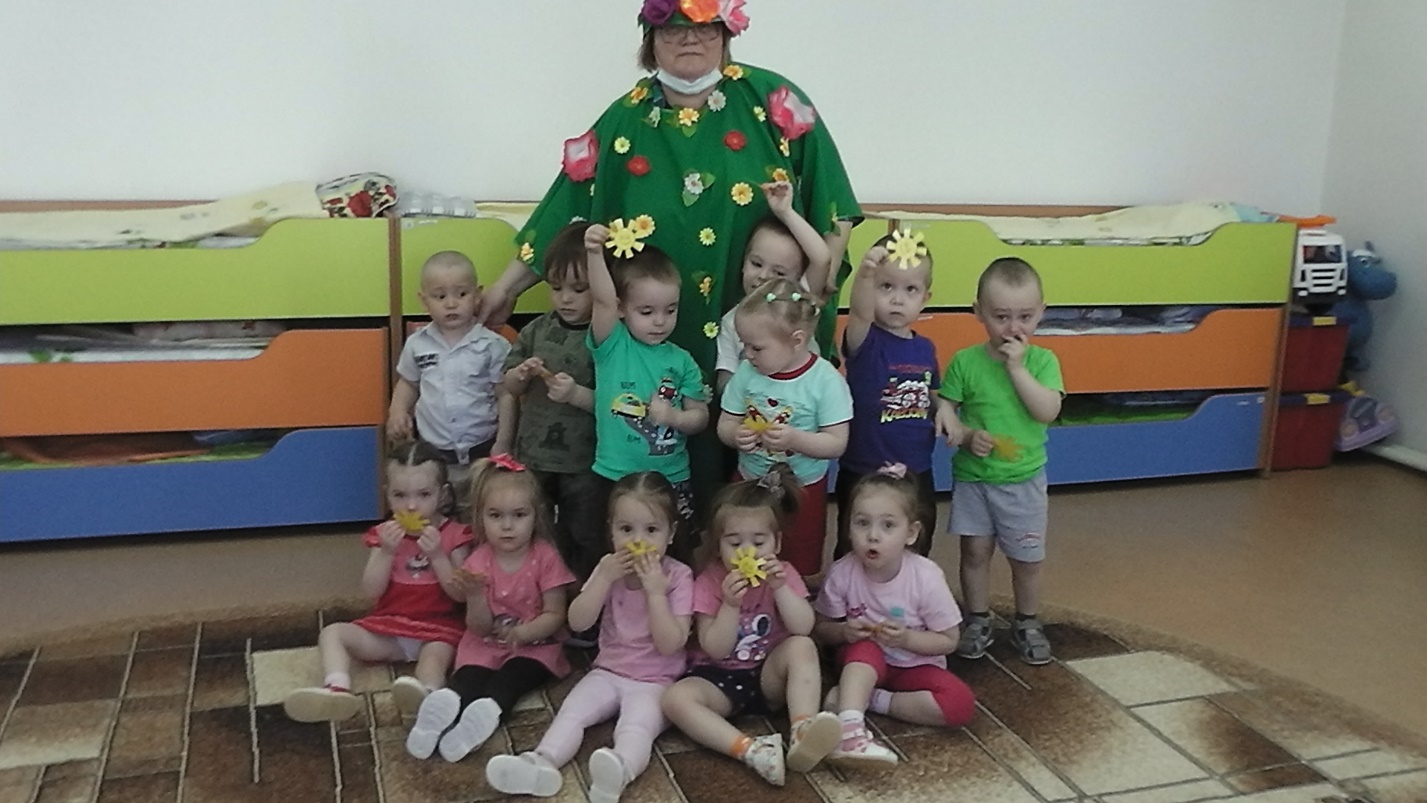 Такие праздники оставляют глубокий эмоциональный след в душе каждого ребёнка, насыщая его интеллектуально – духовную сферу незабываемыми впечатлениями красоты, радости, любви к природе, земле, человечеству.                               Музыкальный руководитель: Сомова Т.Ю.                                 МАДОУ АР д/с «Сибирячок» корпус № 1 